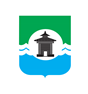 24.04.2024 года № 530РОССИЙСКАЯ ФЕДЕРАЦИЯИРКУТСКАЯ ОБЛАСТЬДУМА БРАТСКОГО РАЙОНАРЕШЕНИЕО внесении изменений в Прогнозный план (программу) приватизацииимущества муниципальной собственности муниципального образования «Братский район» на 2024 год, утвержденный решением Думы Братского района от 29 ноября 2023 года № 491Рассмотрев материалы, представленные Комитетом по управлению муниципальным имуществом администрации муниципального образования «Братский район», в соответствии с Федеральным законом от 06 октября 2003 года № 131-ФЗ «Об общих принципах организации местного самоуправления в Российской Федерации», Федеральным законом от 21 декабря 2001 года № 178-ФЗ «О приватизации государственного и муниципального имущества», Положением о порядке и условиях приватизации муниципального имущества муниципального образования «Братский район», утвержденным решением Думы Братского района от 26 мая 2021 года № 185, в целях получения дополнительных доходов в бюджет муниципального образования «Братский район», руководствуясь статьями 30, 46 Устава муниципального образования «Братский район», Дума Братского районаРЕШИЛА:Внести изменения в Прогнозный план (программу) приватизации имущества муниципальной собственности муниципального образования «Братский район» на 2024 год, утвержденный решением Думы Братского района от 29 ноября 2023 года № 491 и дополнить его объектами согласно приложению к настоящему решению.Настоящее решение подлежит официальному опубликованию в газете «Братский район», на официальном сайте Российской Федерации - www.torgi.gov.ru, на официальном сайте муниципального образования «Братский район» - www.bratsk-raion.ru. Контроль за исполнением настоящего решения возложить на постоянную депутатскую комиссию по жилищно-коммунальному хозяйству, промышленности и сельскому хозяйству Думы Братского района.	Приложение к решению Думы Братского района от 24.04.2024 года № 530ПРОГНОЗНЫЙ ПЛАН (ПРОГРАММА) ПРИВАТИЗАЦИИимущества муниципальной собственностимуниципального образования «Братский район» на 2024 годПредседатель Думы Братского района __________________С.В. КоротченкоМэр Братского района __________________А.С. Дубровин№п/пНаименование объектовХарактеристика объектаМестонахождениеСрокприватизацииПрогноз поступления средств, руб. 1234566.Объект незавершенного строительства с земельным участком2 этажа, степень готовности 56%, Общая площадь 1623,7 кв.м, кадастровый номер 38:34:012601:1535, РН 18854, площадь участка 2698 кв.м, кадастровый номер 38:34:012601:1541Объект незавершенного строительства по адресу: Российская Федерация, Иркутская область, г. Братск, ж.р. Центральный, ул. Курчатова, д. 2 стр.7; земельный участок по адресу: Российская Федерация, Иркутская область, г. Братск, ж.р. Центральный, ул. Курчатова, 2А1-3 кварталВсего:10 599 000,00здание: 5 735 000,00участок: 4 864 000,007.Объект незавершенного строительства с земельным участком2 этажа, степень готовности 56%, Общая площадь 1642,1 кв.м, кадастровый номер 38:34:012601:1536, РН 18855, площадь участка 2765 кв.м, кадастровый номер 38:34:012601:1540Объект незавершенного строительства по адресу: Российская Федерация, Иркутская область, г. Братск, ж.р. Центральный, ул. Курчатова, д. 2 стр.8; земельный участок по адресу: Российская Федерация, Иркутская область, г. Братск, ж.р. Центральный, ул. Курчатова, 2А/21-3 кварталВсего: 10 574 000,00здание: 5 589 000,00участок: 4 985 000,008Объект незавершенного строительства с земельным участком1 этаж, степень готовности 50%, Общая площадь 488,7 кв.м, кадастровый номер 38:34:012601:1531, РН 18856, площадь участка 888 кв.м, кадастровый номер 38:34:012601:1533Объект незавершенного строительства по адресу: Российская Федерация, Иркутская область, г. Братск, ж.р. Центральный, ул. Курчатова, д. 2 стр.9; земельный участок по адресу: Российская Федерация, Иркутская область, г. Братск, ж.р. Центральный, ул. Курчатова, 2А/11-3 кварталВсего:4 166 000,00здание: 2 410 000,00участок: 1 756 000,009Нежилое здание с земельным участкомДвухэтажное брусчатое здание, год ввода: 1958, общая площадь здания 654,2 кв.м, кадастровый номер 38:34:022501:512, РН 53727, площадь участка 499 кв.м, кадастровый номер 38:34:022501:46Иркутская область, г. Братск, ж.р. Падун, ул.25-летия Братскгэсстроя, 651-3 кварталВсего:4 700 000,00здание: 3 700 000,00участок: 1 000 000,0010Автомобиль марки «ПАЗ 32053-70»с установленным   тахографомГосударственный регистрационный знак Т 178 УС 38, год выпуска 2011, тип: автобус, цвет: желтый. Тахограф 2014 года выпускаИркутская область, г. Братск, жилой район Центральный, ул. Южная, 221-3 кварталВсего: 128 333,00 11Автомобиль марки «ПАЗ 32053-70» с установленным тахографомГосударственный регистрационный знак Х 455 УН 38, год выпуска 2011, тип: автобус д/детей,цвет: желтый. Тахограф 2014 года выпускаИркутская область, г. Братск, жилой район Центральный, ул. Южная, 221-3 кварталВсего: 128 333,00 12Автомобиль марки «ГАЗ-3110»Государственный регистрационный знак Н 521 НО 38, год выпуска 2001, цвет: баклажан. Иркутская область, г. Братск, жилой район Центральный, ул. Южная, 221-3 кварталВсего: 33 917,0013Автомобиль марки «УАЗ-3962-01»Государственный регистрационный знак М 771 НЕ 38, год выпуска 1992, тип: санитарная, цвет: зеленый.Иркутская область, г. Братск, жилой район Центральный, ул. Южная, 221-3 кварталВсего: 41 083,00